日期 : 108年11月23號/時間 :下午3點至晚間8點半/地點 :嘉義市中央廣場比賽項目 / 報名條件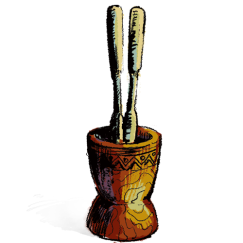 項目比賽年齡比賽年齡人數隊數舞蹈混齡團體組混齡團體組4人為一組上限15組負重1.兒童組15歲以下6人為一組上限6組負重2.社會組16歲以上6人為一組上限6組拔河1.兒童組15歲以下6人為一組上限6組拔河2.社會組16歲以上6人為一組上限6組射箭混齡團體組( 趣味性質 )混齡團體組( 趣味性質 )5人為一組現場報名